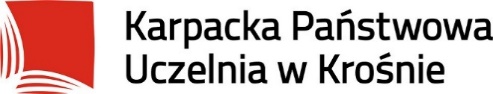 Klauzula informacyjnaZgodnie z art. 13 Rozporządzenia Parlamentu Europejskiego i Rady (UE) 2016/679 z dnia 27 kwietnia 2016 r. w sprawie ochrony osób fizycznych w związku z przetwarzaniem danych osobowych i w sprawie swobodnego przepływu takich danych oraz uchylenia dyrektywy 95/46/WE (Dz. Urz. UE L 119 z 4.5.2016), zwanego dalej Rozporządzeniem, informujemy, że:Administratorem danych osobowych jest Karpacka Państwowa Uczelnia w Krośnie
 z siedzibą w: Rynek 1, 38-400 Krosno, tel. (13) 43 755 00.Administrator wyznaczył Inspektora ochrony danych, z którym można skontaktować się pod adresem e-mail: ochrona.danych@pwsz.krosno.pl  lub pod numerem telefonu (13) 43 755 26.Dane osobowe, w zakresie: imię (imiona), nazwisko, adres zamieszkania, adres do korespondencji, numer telefonu, adres poczty elektronicznej, numer PESEL lub datę urodzenia w przypadku osób nieposiadających numeru PESEL, serię i numer dowodu osobistego lub numer paszportu albo innego dokumentu potwierdzającego tożsamość w przypadku osób, które nie posiadają obywatelstwa polskiego będą przetwarzane w celu zorganizowania procesu związanego z organizacją i obsługą Pracowniczych Planów Kapitałowych..Dane osobowe przetwarzane będą na podstawie art. 6 ust. 1 lit. c Rozporządzenia  
w związku z ustawą z dnia 4 października 2018 r. o pracowniczych planach kapitałowych.( Dz.U. z 2020 r., poz.1342) tj. na przetwarzanie jest niezbędne do wypełnienia obowiązku prawnego ciążącego na administratorze.Administrator będzie przekazywał dane osobowe wyłącznie podmiotom działającym na podstawie przepisów prawa. Pani/Pana dane osobowe będą udostępniane instytucjom finansowym z którymi zawarte będą umowy o zarządzanie i prowadzenie PPK. Dane te będą również udostępnione Polskiemu Funduszowi Rozwoju S.A, który prowadzi ewidencję uczestników PPK w systemie teleinformatycznym (art. 58 ustawy o pracowniczych planach kapitałowych).Administrator nie będzie przekazywał danych do państw trzecich i organizacji międzynarodowych.Dane osobowe przetwarzane będą przez Administratora przez okres 10 lat ( art. 125a ust. 4a  ustawy o emeryturach i rentach z FUS w zw. z art. 94 pkt 9b Kodeksu pracy).Przysługuje Panu/Pani prawo do żądania od Administratora dostępu do danych osobowych,  sprostowania danych osobowych, ograniczenia przetwarzania danych osobowych, przenoszenia  danych osobowych,  wniesienia sprzeciwu wobec przetwarzania danych osobowych.Przysługuje Panu/Pani prawo do wniesienia skargi do Prezesa Urzędu Ochrony Danych Osobowych, z siedzibą: ul. Stawki 2, 00-193 Warszawa.Podanie danych osobowych jest niezbędne do realizacji celów określonych w pkt. 3. Administrator ma obowiązek prawny przekazania danych osobowych m.in. w postaci adresu poczty elektronicznej i numeru telefonu od pracownika bez wyrażenia jego zgody do wybranej instytucji finansowej, o ile pracownik takie dane mu udostępni.Administrator nie będzie prowadził zautomatyzowanego podejmowania decyzji w związku
z przetwarzaniem danych osobowych.